                                                                     Приложение  № 2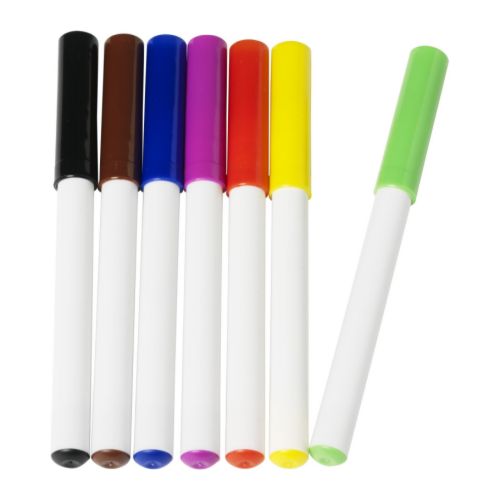 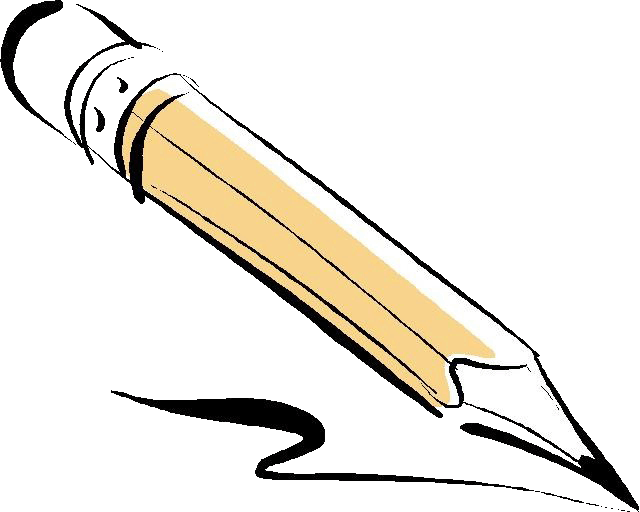 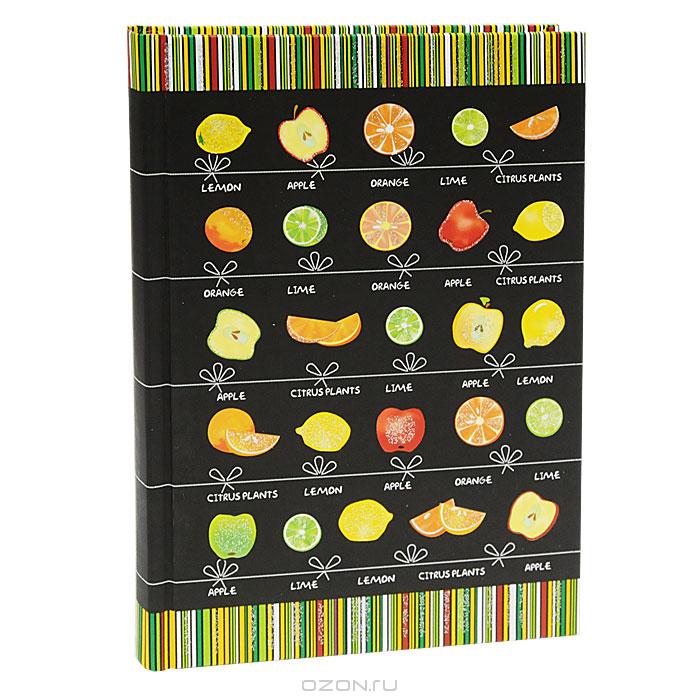 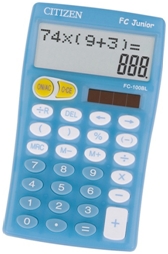 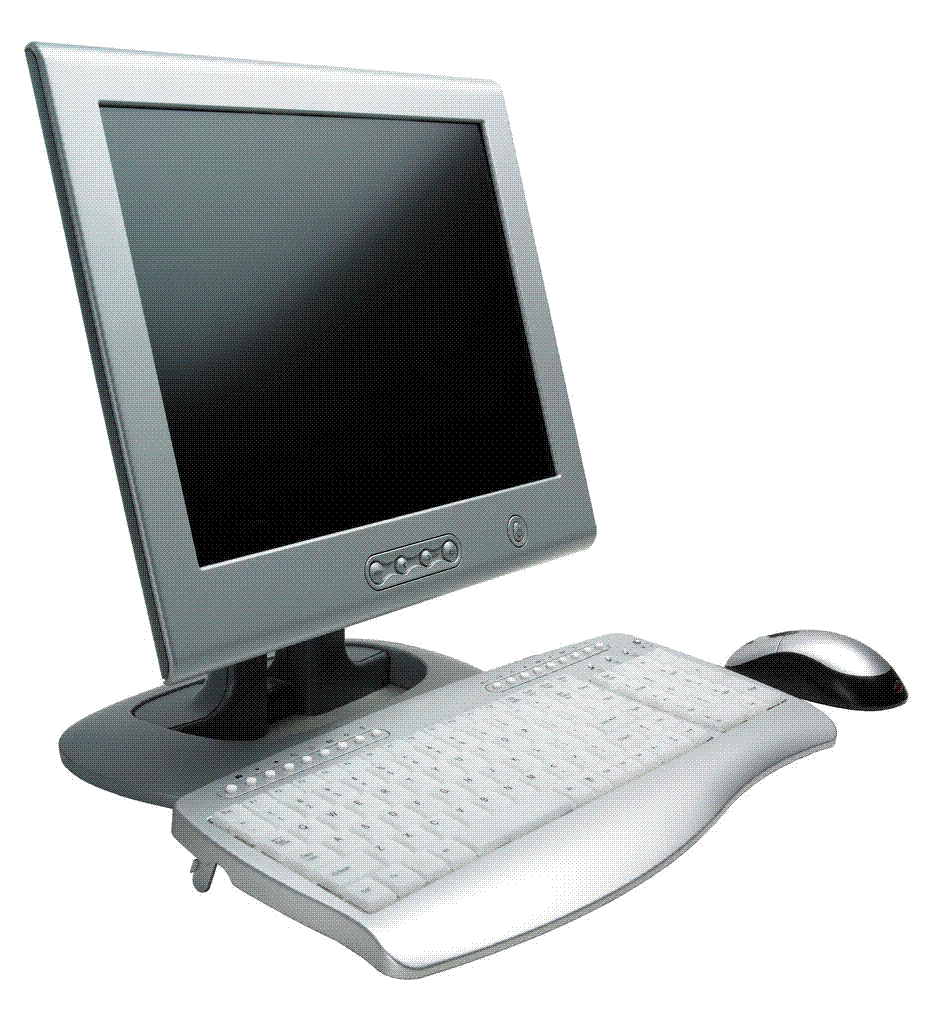 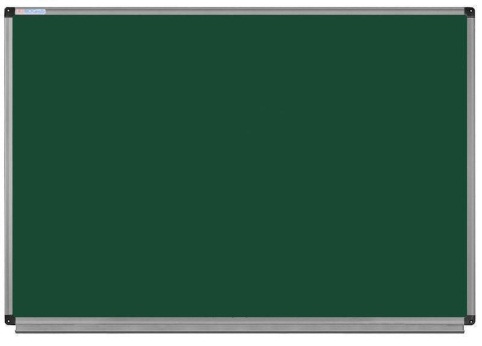                                                                   Новикова  Людмила  Вячеславовна    243-425-142                                                                                                                        